KOZ Monthly Outdoor Training©April: Outdoor Crafts and Projects
7:30 Leader Meeting and Prayer time. This time is imperative and gives the leadership time to prepare their hearts for the meeting and time with the kids. Do not take this time lightly. Be on time, meet with God first.
8:30 Kids begin to arrive. Meet parents or guardian (CHECK ALL PAPER WORK).BEGINNING YOUR MEETING WITH KOZ STRUCTURE8:45 Begin Meeting.
All together say the American Pledge of Allegiance.KOZ Prayer: Lord, Thank you for making us strong and fierce warriors for you. We hunt, we fish and we share our faith with others. God Bless America. -Amen 

Work to get the boys to memorize the KOZ Prayer and use it as a tool for kids who have little experience in praying or are afraid to pray. (Before meals, before an adventure or other times as a reminder of who they are and what they represent).LEADING INTO YOUR OUTDOORS SKILLS TRAINING
Leader’s first questions/discussion. Outdoors Training 
Crafts and outdoor projects: We are responsible to make sure we take care of the outdoors. The hunters, fishermen, hikers and climbers are the ones who really do the most when it comes to conservation and habitat for the animals. This month you are going to get your hands dirty. You are going to craft, restore or fix something that you will see later helped wildlife in some way.Did you know that every time you buy a fishing hook, a bullet, a tent, that a small amount of that money goes to improve the outdoors, parks etc.? Pittman-Robertson and Dingell-Johnson/Wallop-Breaux Acts provide important revenue streams for these agencies. Some estimates place the total contribution of sportsmen at upwards of 75%, in some cases nearly 100% of the overall budget of state wildlife management agencies. Did you know the same thing about your hunting and fishing licenses? CSF Economic Impact Report: Sportsmen spend $90 billion annually - that's more than the combined 2011 global revenues for Apple's iPhone and iPad.What is conservation? What is habitat?What are some of the things we can do to help make the outdoor adventures we enjoy better? (build a trail or fix a trail, pick up trash, build feeders). Have you ever built anything? Wood, metal, mud?LEADING INTO YOUR HEART TRAININGLeader’s first questions/discussion: Scripture Training This Month's Scripture: Mathew 9: 37, Then He said to His disciples, "The harvest is plentiful but the workers are few. Therefore beseech the Lord of the harvest to send out workers into His harvest.”
Leader’s first questions/discussion, bible training: What do they mean the harvest is plentiful but the workers are few? Does it mean that there is plenty of wheat and corn and we don't have to worry about those crops even though there is no one to cut them down? What is something we harvest? (Crops, deer, fruit)Who are the workers they are talking about? (the KOZ guys!)Are there people in your life that you would like them to know about God?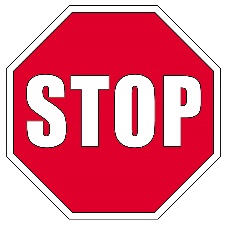 NOTE: Let them talk – leave time between when you say something and they can speak – let it be silent for a while if you have to – they grow close in times of quiet – allow Him to comeSTOP & BEGIN OUTDOOR SKILLS TRAININGBEGIN OUTDOOR SKILLS TRAINING: IDEA TRAIL
Things to do this month:Clean up your meeting place and plan improvements.Plan a park, river or stream clean-up project.Build bird feeders, bird houses. (working with tools for the boys is huge, check the local big box home materials retailers for premade kits)Build picnic tables or benches.Go to an old folks home or hospital and help with an outside project there.Build a deer blind or two and sell them.Teach the boys hands on with a variety of tools like a chain saw, skill saw, hammer, etc.Buy each boy a set of gloves and bandana for working in the outdoors.Build duck boxes or bat houses.Meet with a parks department staffer and have them talk about all the work that is needed to keep a park up and running. *Note always add an EXTREME element to your KOZ day. Be creative. 
FIELD NOTES: If you teach a small group of topics they can take away lifelong skills. Try creating several different areas and break the boys up into teams. Have a competition. Other places for good information and literature. The internet always has resources but be careful there are some bad sites with poor information.Duck Boxes
www.ducks.org/conservation/waterfowl-biology/wood-duck-boxes

Deer Feeder
www.realtree.com/brow-tines-and-backstrap/how-to-make-a-homemade-deer-feeder

Build A Picnic Table
www.diynetwork.com/how-to/how-to-build-a-wood-picnic-table/index.html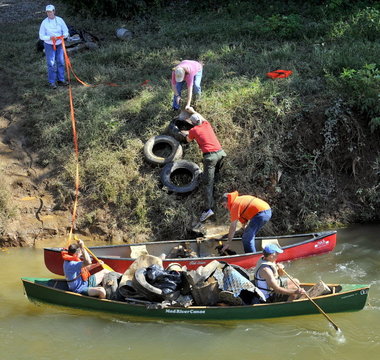 A River Clean Up Project - Planning
www.createthegood.org/toolkit/clean-river

Taking responsibility for the land and water is important. The KOZ kids need to know they are a huge part of that equation. Little is said about the hunters and fishers who do so much but ask very little in return. No big banners or press releases, we just do what we love. The KOZ kids need to know how important their part is.Got other plans for this month?
IMPORTANT: Use the opening/use the close, prayer/ sit spots and prayer cards. Lots of groups use the foundation of KOZ on some months and provide other opportunities for their kids. Everything from sledding to swimming, hiking to fly fishing. The key to going off the trail is to keep the structure in place. Get them outside move their bodies, adventure and exploration. Keep it exciting, keep it real, be intentional about bringing them into a relationship with Christ.OUTDOOR TRAINING CONCLUSIONS
Ask pointed questions on the outdoor skills they learned today.
Drive home a point, hand out literature or take home materials, brochure from parks dept. or other.... A gallon plastic Zip lock bag with their name on it works great each month to collect their take home materials.What was the best part of KOZ today for you?What was the hardest thing you did today?Was there something you tried to do but needed help, did someone come help?How does it feel to be a part of helping, doing something important?Do you think that having a team of people helping made a difference?Is there another project you think would help the environment or wildlife?What are you going to tell your friends you learned today? That your friends and you can play a big role in conservation and habitat. That your money makes a huge difference. That you don't just talk about it but you did something that made a difference. That you and others will enjoy the work you did, maybe for generations.SCRIPTURE TRAINING AND HEART TAKEAWAYThis Month's Scripture: Mathew 10: 37-38, Then He said to His disciples, "The harvest is plentiful but the workers are few. Therefore beseech the Lord of the harvest to send out workers into His harvest.”KOZ: So much to do. It always seems like there is so much to do. Things to get done at school, at home, homework, school projects, take out the trash, mow the lawn, clean your room. What about finding time to do something like cleaning up a hiking trail, picking up trash along the river bank, putting out duck boxes? All the things you need to do are important... but what about sharing the experiences you have had with God with your friends? What about praying with a friend? What about telling them about accepting Jesus in their heart so you will spend eternity, forever, with them in Heaven? Do you know what that means? Do you know Romans 10:9 or John 3:16? Have you prayed for Jesus in your heart? There are a lot of people out there who need help. There are a lot of people hurting. Knowing Jesus can be the first step to helping them and you can be the one to share that with them.
REMIND THEM: God has made you as an amazing person. Individual, special and unique. If you have not heard that for a while, I want to tell you that. I care about you, you matter to me. Talk to me if you need to talk. Teach the boys -"Stand Firm." Don't be afraid to be who you are. Don't be afraid to stand up against wrong and evil. In battle, the enemy has a plan, you should too. You should be prepared to take him on. When we use the Word of God as our sword, our tool for survival we will be protected. Train the boys to be true, stand firm, KOZ Strong. 1 Corinthians 16:13, Be on your guard; stand firm in the faith; be men of courage; be strong.THE SIT SPOT AND GODSIT SPOT Purpose:  Pass out a blank index card and pen. Tell them if they want you to pray for them or something going on to please write it on the card and you will pray for them this week. It is a private prayer between your leaders and them, they don't have to put their name on the card. If they don't have a prayer, tell them to just put their name on the cards. 
TO PONDER: Give the boys something to ponder, use the questions above, and ask them to go to a sit spot - let them stay while you prepare lunch (quietly without distracting the quiet moment) - (15-30 min.) 
SEND LEADERS TO SIT SPOTS! If a leader is not assigned a task have them also find a sit spot. It is good for the boys to see the adult leaders doing the same as they are asked to do. QUIET TIME IS ESSENTIAL LUNCH & KOZ LEADERSHIP TAG GUIDANCE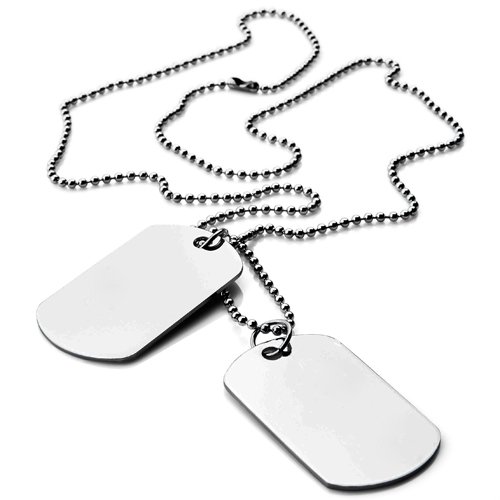 CALL BACK FOR LUNCH - While they are eating lunch – DOG TAGS ARE A HUGE MOTIVATOR   Ask boys if they are working toward KOZ TAGS. Greenhorn, Coyote, LIT, HTL. This is a good time to teach this material. 

GIVE A BOY HIS NAME IN KOZ  We have found that giving boys a nickname is a huge tool for them. Giving a boy a “New Name” has been a game changer for many. A strong, fierce name is important. Jesus and His Father both gave new names. Ask prayerfully what name a boy should have. The leaders decide NOT the boys. It is an honor bestowed, even if funny.
As you wait for the parents to arrive:
Tell the boys you love them. That they are important. That if they have not prayed to ask Christ into their hearts to come talk to a KOZ HTL (ROMANS 10:9).If a kid wants to be baptized, have them talk to you about it - you can do it somewhere really cool!Perform a service project on site. Clean up any trash or debris. Teach the boys to ALWAYS leave your area BETTER than it was when you got there. Parents arrive. Greet them, tell them how good their kid did.
TELL THEM TO INVITE A FRIEND NEXT MONTH!